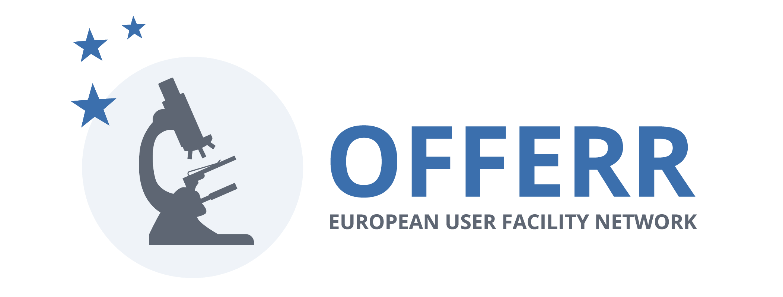 OFFERROFFERR Evaluation criteriaDate: 09 04 2024Submitted proposals are reviewed for scientific excellence, impact, and quality of implementation.Each application is reviewed by at least two independent expert reviewers.
Each complex project application is additionally reviewed by the Science and Innovation Committee of SNETP. At a minimum, proposals must meet the call requirements (see the Eligibility criteria).The evaluation criteria are the following:Scientific excellence (30 or 40 % of the total score)Scientific value and technical pertinence to the call area (state of the art)Methodology (credibility of the proposed approach)Innovativeness (relation with previous work in the same domain)Overall level and comprehensiveness of the proposalImpact (40 or 30 % of the total score)Scientific outcomesImpact and added value for end-users (industrial, societal), enhancing innovation capacity and integration of new knowledgeQuality and efficiency of implementation (30 % of the total score)Applicant team / consortium (complementarity of participants’ expertise, capacity of a principal researcher for leading the project)Feasibility / resources (within the given time and budget) Each sub-criterion (1.1-1.4, 2.1, 2.2, 3.1, 3.2) is scored in the range: 
0 (poor) – 1 (fair) – 2 (good) – 3 (excellent). 
The evaluation will be duly justified for each of these sub-criteria.The main criteria are not scored separately. The score of each main criterion equals the sum of the scores of its sub-criteria: 
1. = 1.1 + 1.2 + 1.3 + 1.4
2. = 2.1 + 2.2
3. = 3.1 + 3.2The average value of the scores given by all the reviewers is then calculated.
The threshold to be listed on the Ranked and/or Reserve list is half of the maximum score for each of the three main criteria (i.e., 6 out of 12 points for scientific excellence, 3 out of 6 points for impact and 3 out of 6 points for implementation).The applications are ranked based on the total score, which is calculated as the sum of the weighted scores of the three main criteria (i.e. the maximum score in call areas 1, 2, 3, 5 is calculated as 12×0.3+6×2×0.4+6×2×0.3 = 12). The evaluation matrix serves as a basis for a fair, transparent, and efficient selection process.